FORMULÁRIO PARA REQUISIÇÃO DE SENHA DO CENTRO DE CUSTO
NOME:_______________________________________________________________________________
CPF: xxx.xxx.xxx -xxSIAPE: xxxxxxx FUNÇÃO:E-MAIL: TELEFONE: (xx) xxxx-xxxx                                                                                      CELULAR: (xx) xxxx-xxxx
NÚMERO DO CENTRO DE CUSTO:NOME DO CENTRO DE CUSTO:                                                                                                                     UFRRJ, xx de xxxxxxxx  de 20xx.___________________________________________Assinatura do Requerente----------------------------------------------------------------------------------------------------------------------------------------------------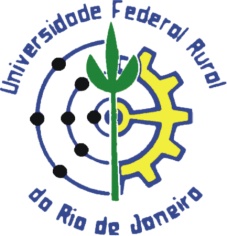 UNIVERSIDADE FEDERAL RURAL DO RIO DE JANEIROPRÓ-REITORIA DE ASSUNTOS FINANCEIROSDEPARTAMENTO DE CONTABILIDADE E FINANÇASFORMULÁRIO PARA REQUISIÇÃO DE SENHA DO CENTRO DE CUSTO
NOME:_______________________________________________________________________________
CPF: xxx.xxx.xxx -xxSIAPE: xxxxxxx FUNÇÃO:E-MAIL: TELEFONE: (xx) xxxx-xxxx                                                                                      CELULAR: (xx) xxxx-xxxx
NÚMERO DO CENTRO DE CUSTO:NOME DO CENTRO DE CUSTO:                                                                                                                                                                       UFRRJ, xx de xxxxxxxx  de 20xx.__________________________________________
Assinatura do Requerente